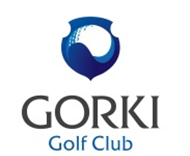 GORKI VS FINLANDGORKI VS FINLANDДата турнира 05.05.2017Tournament organizationGORKI Golf ClubCommittee Chief referee -Vladimir EfremovTournament Secretary – Valeriya PopovaRegistrationreception@gorkigolf.ru  tel.: +7 812 318 09 90Maximum players40 players / 20 players form each sideParticipation restrictionsClub members  HCP limitationMaximum HCP 36Caddies Caddies allowedRulesR & A; localDress codeSmart casualTournament formatGORKI vs FinlandTwo teams play against each other Match Play with HCP. In each group play 2 golfers from each team. Captain is responsible for the team. 18 holes in two different frmats:From 1-9 hole Scramble ½ from 75% of team sum НСР From 10-18 hole Fourball Better ball 75% HCP  TEEMens – yellow, ladies and juniors – redWinners Each group plays 3 points.  Four ball better ball – 1 point; Scramble – 1point; whole match - 1. The team which gets the best score is the winner.Start ShotgunPrice1500 rub for members/includes dinner Groups Committee Players registration 11:00 – 12.15 Tee timec 12:30Time round5 hoursScore recordGolf club Reception Price giving 17:00